EDITAL Nº.  001/2020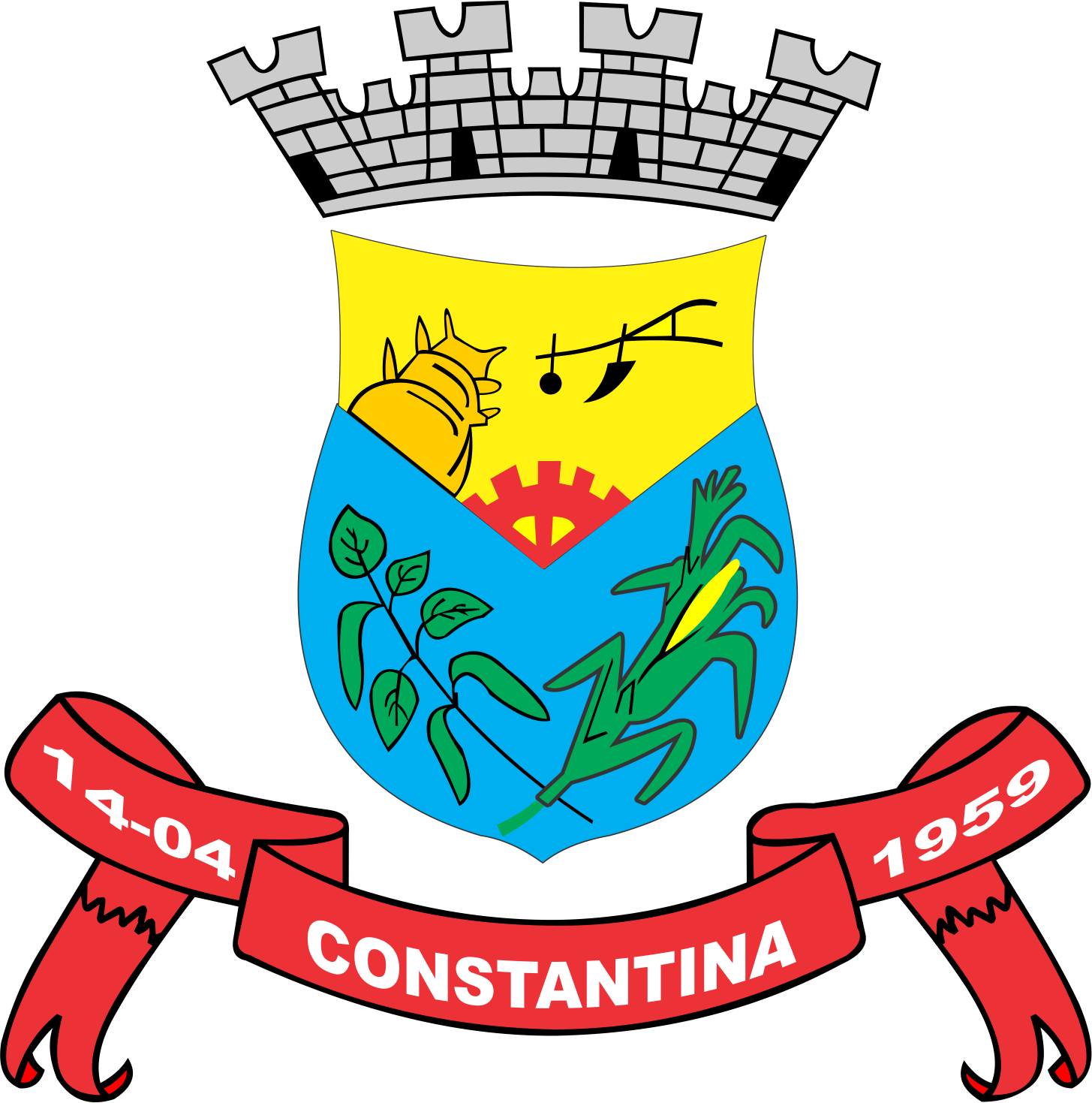 PROCESSO SELETIVO SIMPLIFICADO SECRETARIA MUNICIPAL DE EDUCAÇÃO, CULTURA, TURISMO E DESPORTO CARGO: MOTORISTA TRANSORTE ESCOLARRESULTADO PRELIMINARPROVA OBJETIVA: 5,0PROVA PRÁTICA: 5,0INSCRIÇÃOCANDIDATOPROVA OBJETIVAPROVA PRÁTICATOTAL001EVANDRO ROMANSIN3,53,46,9002XXXXXXXXXXXXXXXXXXXXXXXXXXXXXXXXXXXXXXXXXXXXX003RODIVAN DAL PIAZ 3,02,755,75004CESAR SABADIN3,53,06,5006ZIDÉRIO ROSONÃO COMPARECEUNÃO COMPARECEUNÃO COMPARECEU007ELSO JOÃO CALGARO JÚNIOR4,04,58,5008ELOIR BERTON3,52,56,0009ITACIR BUCCHINÃO COMPARECEUNÃO COMPARECEUNÃO COMPARECEU